Техническое задание	Написание кейсового (практического) задания по соответствующему направлению.Структура кейс-заданий зависит от вида кейса и его целей, но в самом общем виде кейсовое задание состоит из вводной, основной и завершающей частей:Вводная часть – дает общую информацию о «кейсе». Она можетсодержать «вызов» – небольшое вступление, предисловие, интригующее читателя. В вводной части может излагаться гипотеза, которую нужно подтвердить или опровергнуть в процессе решения кейса.Основная часть – контекст, случай, проблема, факты.Завершающая часть или материалы для решения представляет дополнительную информацию, которая позволит лучше разобраться в «кейсе»: вопросы, библиография, схемы, таблицы.	Задания должны быть рассчитаны на 2 возрастные аудитории:3-6 класс7-8 класс2. Инженерно-практические проблемные задачаИсследовать свойства крахмала и получить их него композитный материал (краска на основе крахмального клейстера и растительных пигментов)В чём противоречие:Все магазинные краски изготавливаются с использованием искусственных красителей – веществ, получаемых химическим путём, представляющих собой сложные органические соединения. В действительности же можно изготовить самостоятельно экологичную краску из подручных средств.Возможные ходы на решение:— При анализе красящих пигментов выделить из различного растительного сырья разноцветные экстракты.— Приметить техногогию получения крахмального клейства в домашних условиях.Способности, которые могут быть проявлены:— Способность интересоваться глубинными основами и базовой структурой процесса. — Способность к системной композиции, сборке системы со сложными функциями на основе простых элементов.— Способность рассмотрения технических систем в их генезисе, как результат серии последовательных инженерных решений.Результатом работы является написанный по предоставленному описанию кейс с критериями оценки в следующей форме:Технология извлечения пектиновых веществПектин, выделенный из растений, в высушенном виде представляет собой порошок от белого до серо-коричневого цвета в зависимости от источника получения и степени очистки. Он не обладает запахом, слизистый при пробе на язык. Пектин растворяется в воде, особенно при нагревании, осаждается спиртом и другими органическими растворителями. При повышении температуры выше 100°С пектин разлагается.  Характерными показателями пектина являются: молекулярный вес, метоксильное число, ацетильное число, растворимость в воде, вязкость золя, желеобразующая способность. Ввиду того, что каждый пектин представляет собой смесь молекул с разной длиной цепи, может быть установлен только средний молекулярный вес. Наилучшим растворителем пектиновых веществ является вода. Характерным и важным свойством пектина является его способность давать студни в присутствии сахара и кислот, отсюда и их название (от греческого слова «пектос» – соединяющий). Пектин обладает способностью образовывать различные виды гелей. Цели: ознакомление с химическими и физическими свойствами пектиновых веществ, подготовка растительного сырья к исследованию, проведение эксперимента, отражающего ход химической реакции путем воспроизведения методики кислотного гидролиза растительного сырья со спиртовым извлечением пектиновых веществ..Тип решаемой задачи: теоретический, исследовательский.Метод работы с кейсом: литературный обзор, экспериментальная работа.Задание для учащихся: Подготовка растительного сырья к исследованию, проведение эксперимента, отражающего ход химической реакции путем воспроизведения методики кислотного гидролиза растительного сырья со спиртовым   извлечением пектиновых веществ.Объекты исследований: яблочные очистки, жом сахарной свеклы, корзиночки подсолнечника или альбедо апельсина. Подготовка сырья. Сахарную свеклу измельчают на терке,  мякоть корзиночек подсолнечника режут на квадраты 2х2 см, яблочную кожуру и альбедо цитрусовых снимают ножом. Сырье трижды промывают  теплой водой  для удаления сахара и оставляют набухать в воде в течение нескольких часов. Затем массу отжимают через марлю и высушивают.Реактивы и аппаратура, используемые в работе: раствор лимонной кислоты (1 ст ложки на литр воды, в которую затем добавляется подготовленное сырье) этанол 96% (10-20 мл),  водяная баня.Выделение пектина.  Подготовленное сырье (200-250 гр.) подвергают экстракции путем добавления 800 мл воды. Для увеличения степени перехода пектина в раствор смесь нагревают на водяной бане до 90оС (в мультиварке или кипятят на плите в кастрюле или ) и гидролиз сырья  осуществляется  при непрерывном перемешивании в течение 1-2 часов.  Затем растворы фильтруют через  марлю и  упаривают на водяной бане в 3 раза.Оставшейся сиропообразную массу  охлаждают  до 4 оС (в холодильнике) и проводили коагуляцию пектина добавлением  равного объема 96% C2H5OH. Для завершения процесса раствор оставляют  на ночь при 22 оС. Выпавший на дне чашки осадок-пектин отфильтровывают  и помещают в эксикатор, для сушки, при постоянной температуре. КРИТЕРИИ ОЦЕНКИ КЕЙСАПример проведения эксперимента:Приложение А – измельчённые сахарная свекла (а), мякоть корзиночки подсолнечника (б) и очистки яблок (в)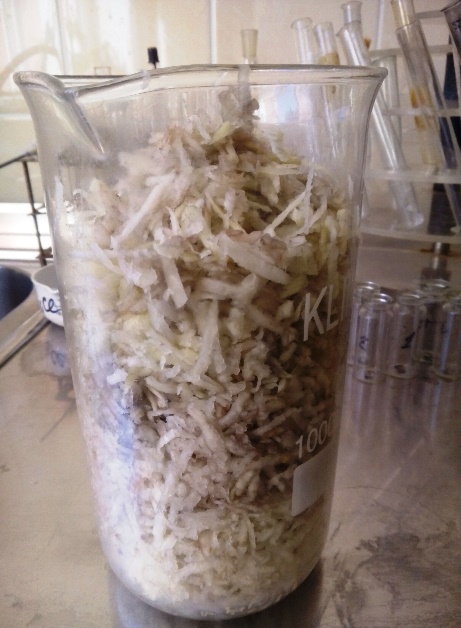 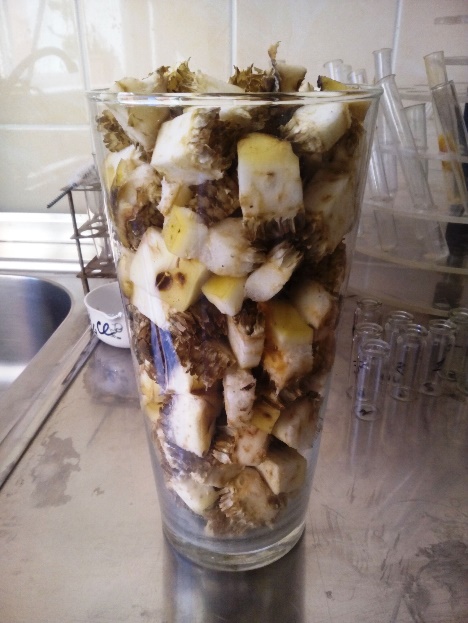 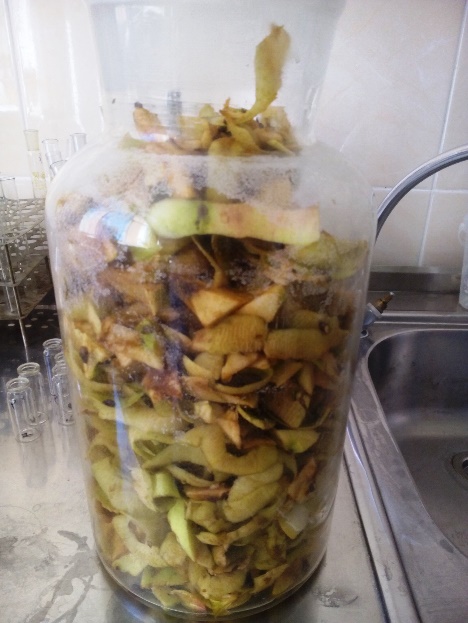 а)           				б) 					в) Приложение Б – кипячение на водяной бане (гидролиз) смеси из сырья, воды, лимонной кислот 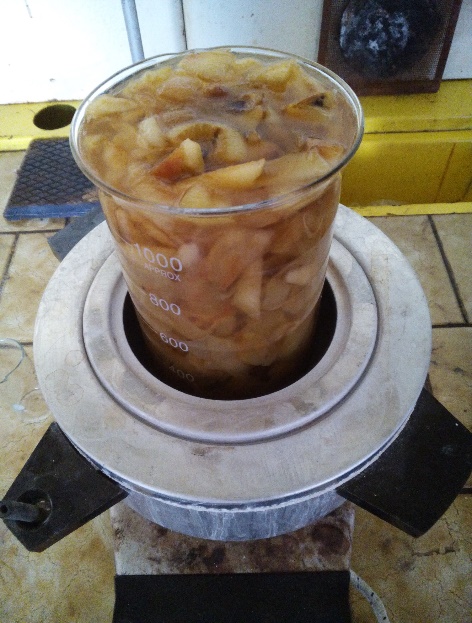 а)           		 Приложение В – отфильтровывание гидролизованной смеси  а)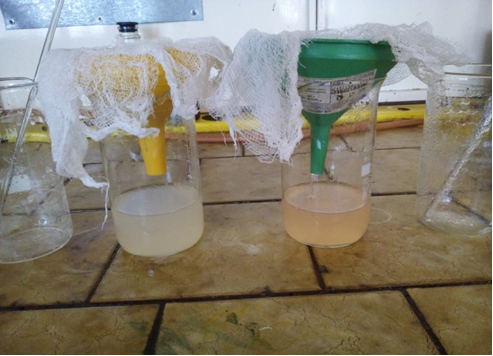 Приложение Г - выпаривание фильтрата от гидролизованной смеси  а)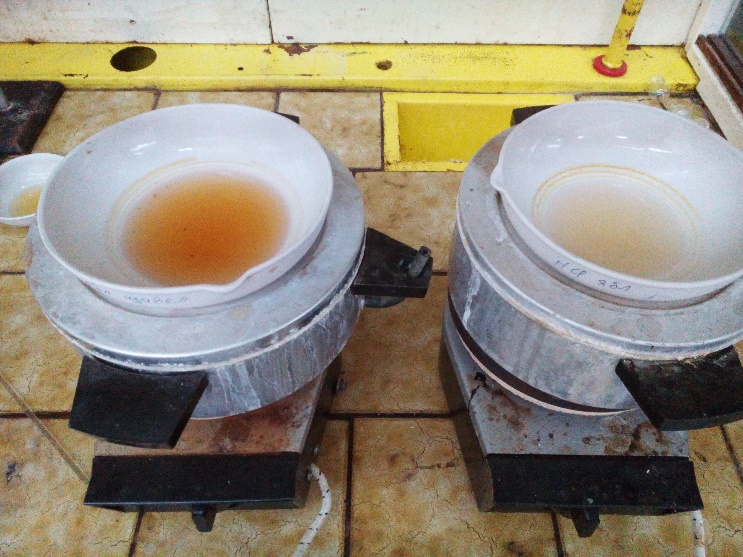 Приложение Д  – добавление к фильтрату спирта, выдержка выпавшего в осадок  пектина в холодильтике а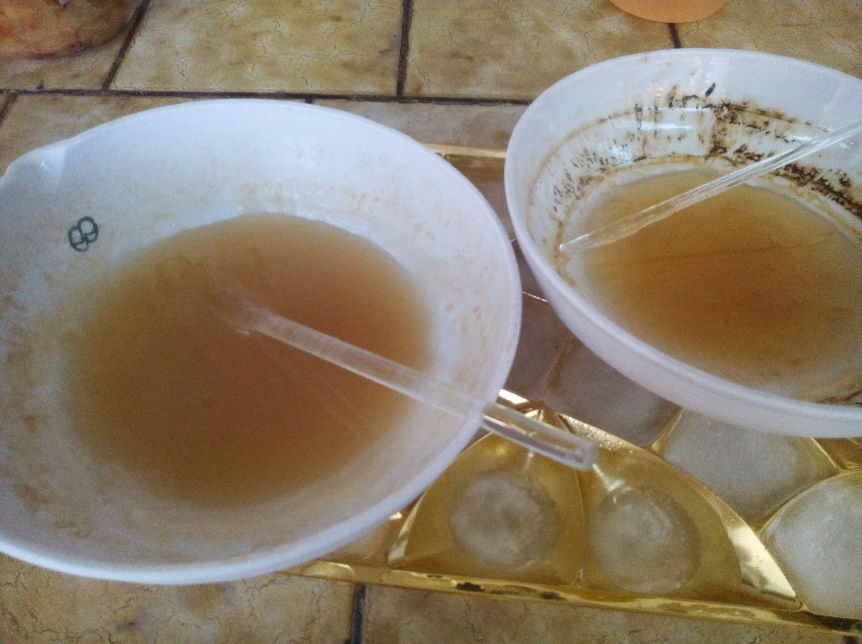  б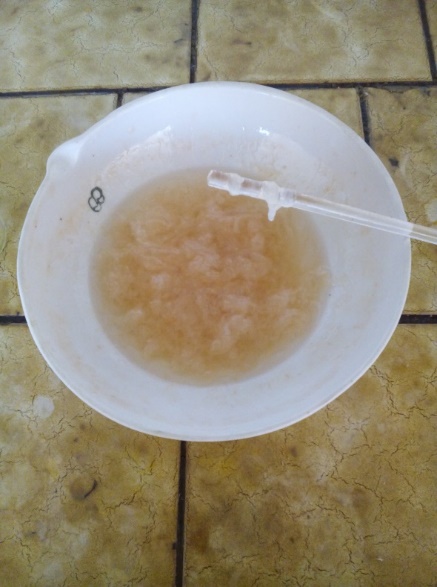 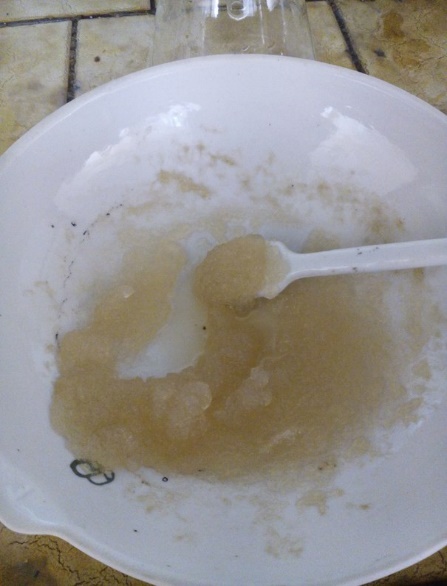 Конкурсный кейс № Конкурсный кейс № НазваниеТехнология изготовления получения пектиновых веществКраткая формулировка проблемыПектин – полисахарид с длинной спиралевидно-скрученной цепью повторяющихся единиц и высоким молекулярным весом.  Формулировка кейса, задачаХарактерным и важным свойством пектина является его способность давать студни в присутствии сахара и кислот, отсюда и их название (от греческого слова «пектос» – соединяющий).Пояснения к выполнениюПодготовка растительного сырья к исследованию, проведение эксперимента, отражающего ход химической реакции путем воспроизведения методики кислотного гидролиза растительного сырья со спиртовым извлечением пектиновых веществ.Возможная логика рассужденияИз растительного сырья можно извлечь пектиновые вещества, которые служат приробным биосорбентом и полезны для человекаРекомендуемая литература - № п/пКритерийБаллы1Проведена подготовка растительного сырья (представлены фотографии/видео/записи)102Подготовлена посуда для извлечения пектина (представлены фотографии/видео/записи)103Написано определение процесса кислотного гидролиза уравнение химической реакции 104Проведен литературный обзор о роли пектиновых веществ для человека105Выявлены особенности технологии извлечения пектиновых веществ из растительного сырья.10Общий максимальный балОбщий максимальный бал50